Музыка спасёт мир.    В ноябре месяце Новую Брянь посетили студенты колледжа им П.И.Чайковского с программой «Музыка спасёт мир». В программе были игры, аква-грим, театрализованное представление. Дети Заиграевского реабилитационного центра были приглашены на мероприятие. Учащиеся колледжа встретили наших детей в холле Дома культуры, они предложили детям аква-грим. Затем дети, заряженные хорошим настроением прошли на сцену, где студенты провели очень весёлые, музыкальные игры с движениями. Было очень интересно и весело. Затем учащие колледжа показали спектакль «Пуговка». Играли отлично, как профессионалы. В заключении был небольшой концерт, который оставил в душах наших детей только положительные эмоции. Было всё на высоком уровне, хотя дети только учатся на первом курсе колледжа.     Мы благодарим учащихся и преподавателей колледжа искусств им. П.И.Чайковского за доставленное удовольствие и желаем успехов в их не лёгкой профессии артиста.                                                                    Воспитатель: Пилипчик Е.Ф.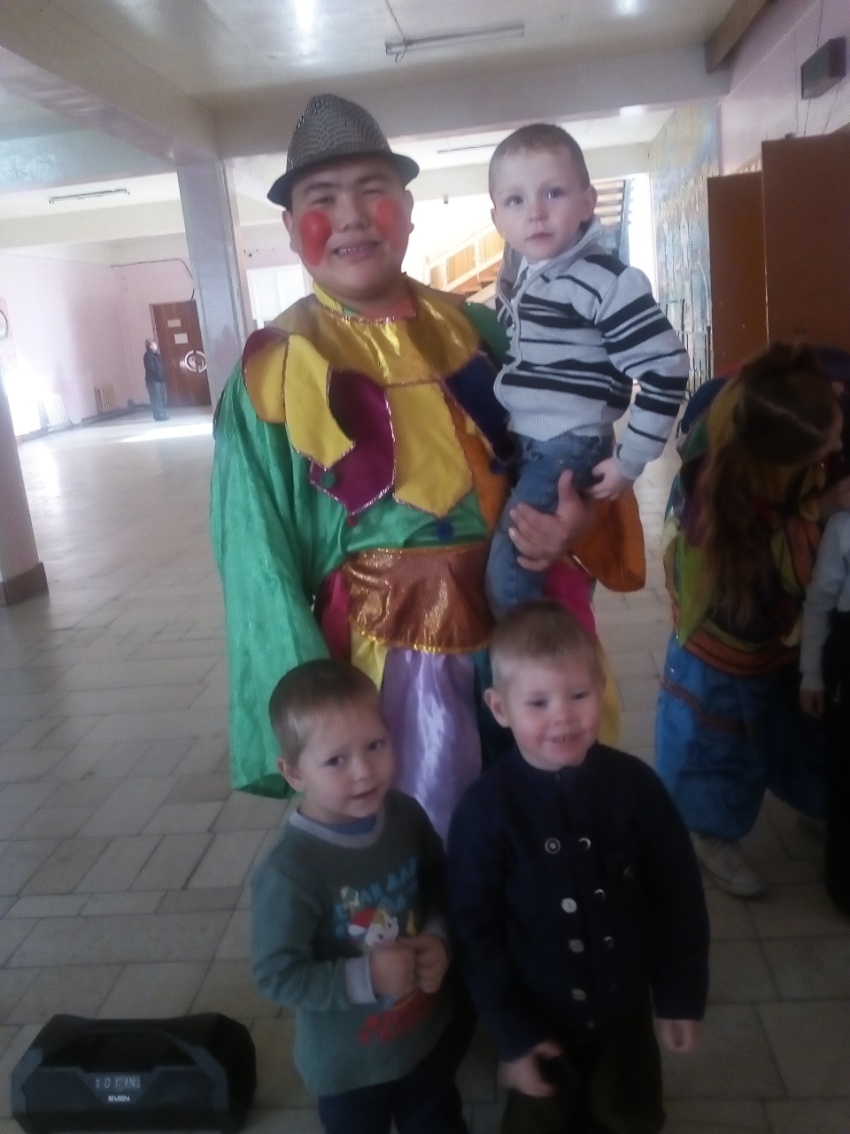 